118 South H St., Livingston Offered at $415,000  -  ML #233203Classic 4 bedroom, 2 full bath Victorian property with the elegance of the early 20th century yet remodeled with all modern conveniences and bathed in a naturally lit architecture, located on desirable South H Street. 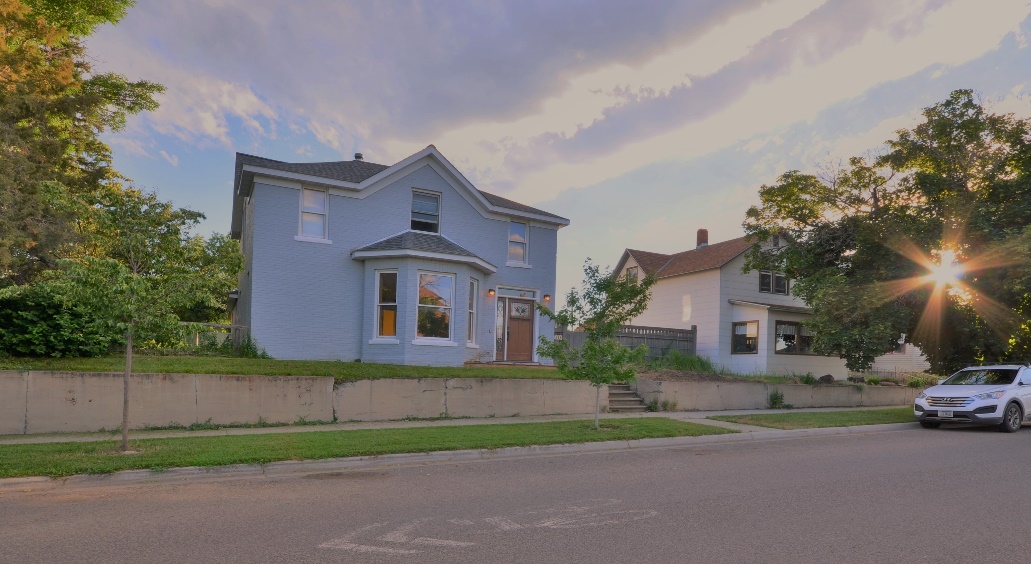 The large lot is two and a half city lots with a charming and functional ADU (guest house in the back).  Excellent off-street parking for several vehicles or boat, trailer, camper.  One car garage or shop for when the weather turns.  Easy walking distance to Shane Center, Downtown, G St. Park and the Yellowstone River.These are just some of the amenities:Radiant heat throughout fist and second floors, newly poured basement is plumbed for radiant heat.Vermont Castings Wood Stove heats the whole downstairs and most of upstairs.Refinished hardwood floors downstairs, wall-to-wall carpet upstairs, fresh paint.Large, open skylight lit kitchen with stainless cabinet depth fridge/freezer, freezer on bottom.Dual fuel stainless range, gas burners, electric oven.Marble counter insert for bread, pastry or other specialty creation.200-amp electric service, completely rewired with 3 wire Romex.Completely replumbed, central vacuum, clawfoot tub, tile shower.Established garden with berries, herbs, apple tree, tool shed.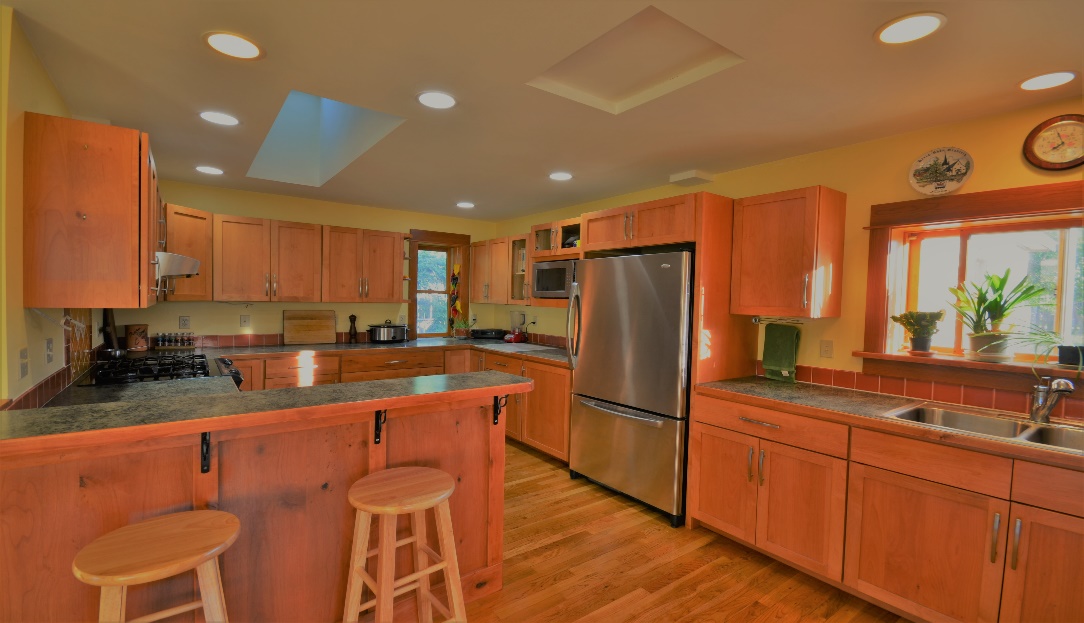 Call/text Alex Russell, Realtor 406-580-5047Email russella17@gmail.comMcCaw & Company Real Estate, Broker